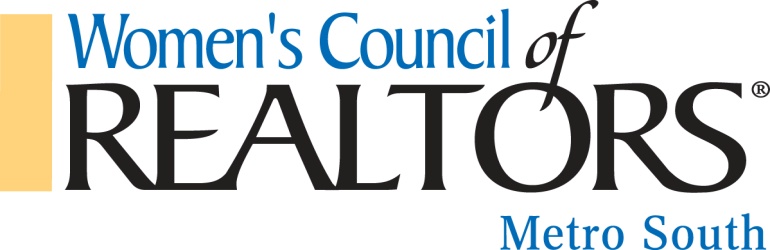 SAVE THE DATE ON THESE EVENTS: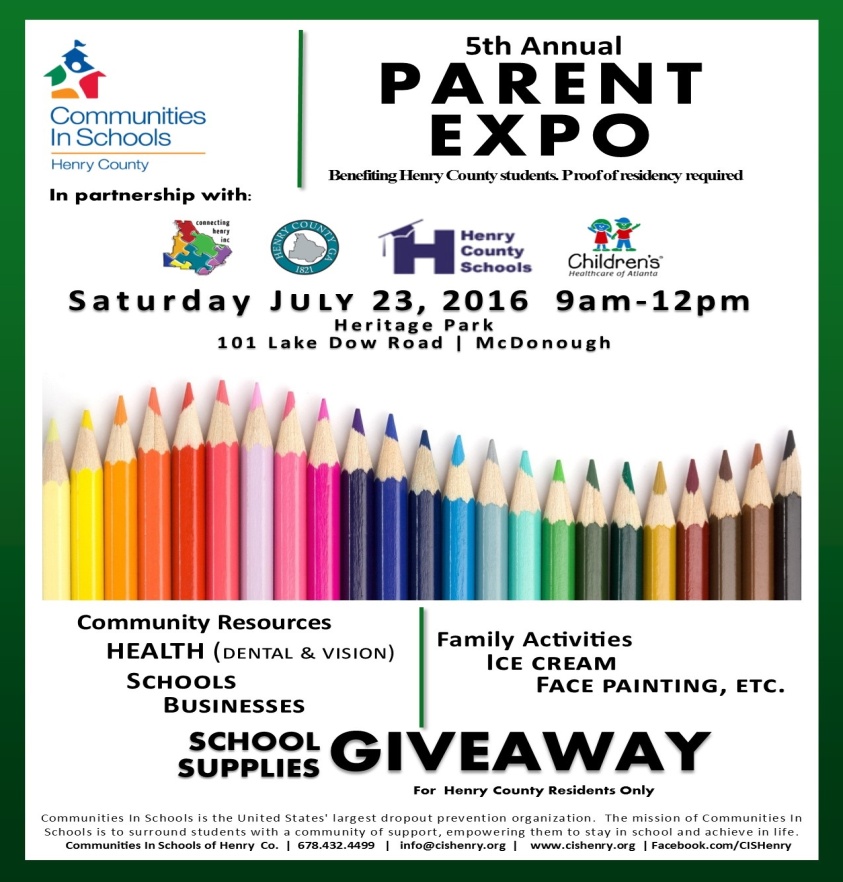 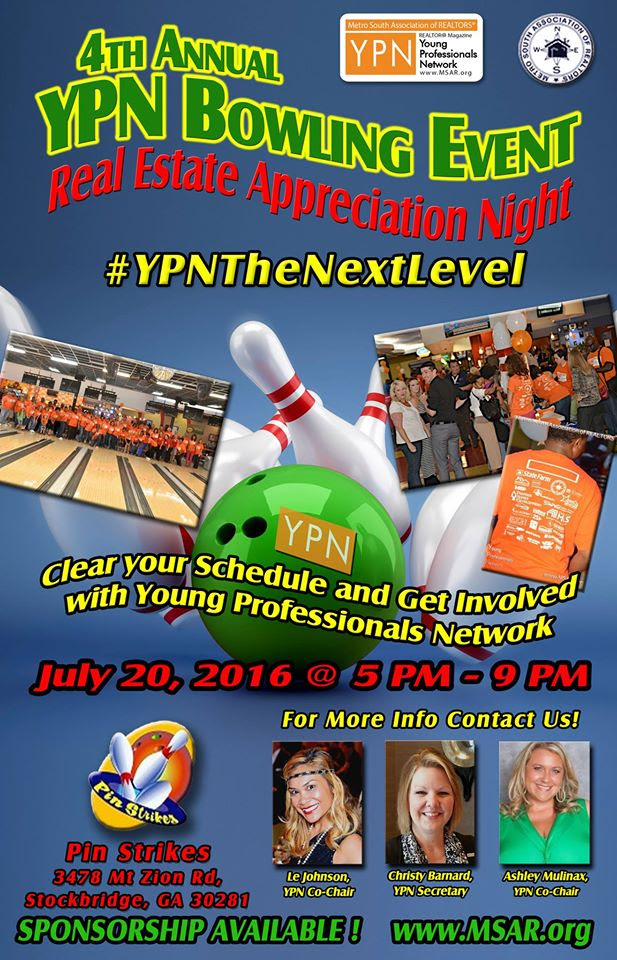 FUTURE BUSINESS RESOURCE MEETINGSAug 11th 8:30-10:00amSpeaker: Greg Epps “Paragon Essentials Class”Sept 15th 8:30-10:00amSpeaker: Jere MetcalfeSotheby's Fine Homes/ Luxury MarketOct 13th 8:30-10:00amSpeaker: TBDNovember 10th 8:30-10:00am.Speaker: Affiliate AppreciationDecember No MeetingWe will do a combined Luncheon with MSAR forOur Installation of New Officers.Metro South JULY 2016 • Volume 1, Issue7Governing BoardPresidentTammy NollOliver Adams Realty, LLCPresident-electBrande BradfordMarket South PropertiesVP, MembershipAmy HudginsApple Realty, INCSecretaryStandish PonderCrowe RealtyTreasurerDean BendallHomeBridge MortgageMembership ChairLes LaneMarket South PropertiesFinance & Budget ChairCarole HodgeWells FargoMarketing ChairAngela HamKeller William Realty Atlanta ClassicEducation ChairMichelle GriffinPreferred Realty Partners, LLCWays & Means ChairKaren DevonshireSparks/King/Watts Law FirmHospitality CommitteeWanda StoyLight House InspectionsAwards & RecognitionGloria Easler Southside Realtors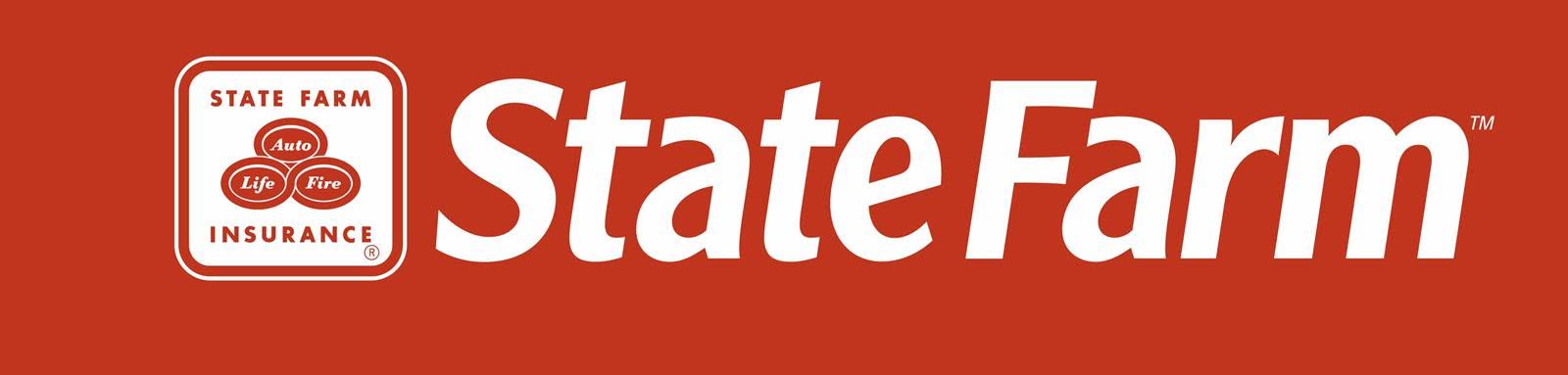 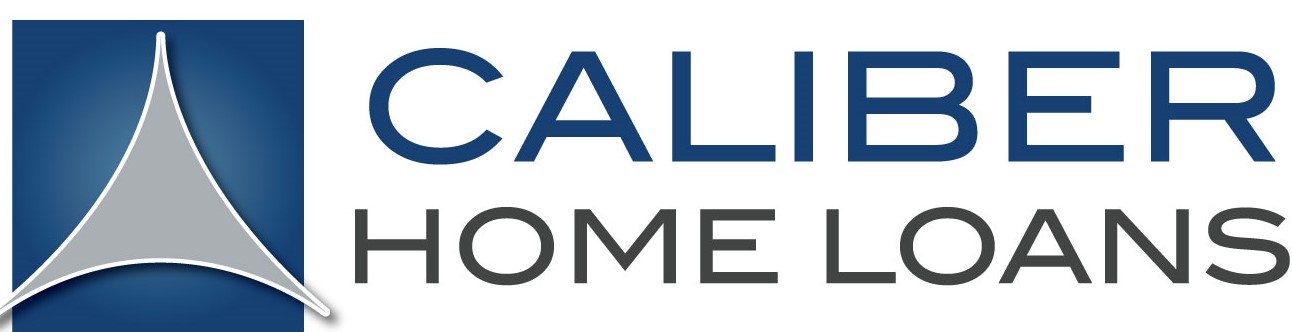 Still need training with GAMLS on the New Paragon System? Well Greg Epps will be here August 11thBring your laptops and all your questions…